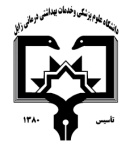 دانشگاه علوم پزشکی و خدمات بهداشتی و درمانی زابلمعاونت آموزشیمرکز مطالعات و توسعه آموزش علوم پزشکی دانشگاه علوم پزشکی                                                                                                                                                     فرم طرح درس روزانه*موارد مدنظر ارزشیابی: حضور فعال در کلاس           سئوالات کلاسی              امتحان میان ترم               پروژه درسی              کنفرانس – ترجمه            فعالیت علمی و گزارش کار           امتحان پایان نیمسال                 سایر*منابع درسی مورد استفاده :-مورهد، گریفین. رفتار سازمانی. ترجمه الوانی. مهدی، معمار زاده، غلامرضا . چاپ هشتم، مروارید . تهران 1382- رضاییان، علی. مدیریت رفتار سازمانی . چاپ چهارم، سمت. تهران. 1382- رابینز، استیفن پی. مبانی رفتار سازمانی. ترجمه پارساییان. علی اعرابی، محمد. دفتر پژوهشهای فرهنگی، تهران، 1378*هدف کلی درس :دانشجویان با عواملی که بر رفتارها و نگرشهای افراد، گروهها و واحدهای سازمانی تاثیر میگذارد آشنا میشوند. دانشجویان نظریه های مختلف رفتار سازمانی را که بیشتر جنبه  کاربردی داشته مورد مطالعه و بررسی قرار میدهند تا به آنها کمک کنند با کسب مهارتهای لازم و از طریق مطالعه منظم اعمال و رفتار کارکنان بتوانند از نیروی انساتی با ارزش سازمان در جهت تحقق اهداف سازمانی بطور مطلوبی استفاده نمایند. *شرح مختصری از درس : (برای هر جلسه تنظیم گردد)  روش های  یادهی-یادگیری می تواند  شامل : سخنرانی ،بحث در گروهای کوچک ،نمایشی ،پرسش و پاسخ ،حل مسئله (pbl)،گردش علمی ،آزمایشگاهی ،یادگیری بر اساس case و غیرهدانشکده:         بهداشت                                                                                          نام مدرس:                خانم شمسایی                                                            رتبه علمی: مربینام درس:     رفتار سازمانی        کد درس:                  730027     نوع درس(تئوری /عملی):        تئوری                    تعداد واحد :               2                         میزان ساعت : 34 ساعترشته تحصیلی فراگیران:     مدیریت خدمات بهداشتی درمانی            مقطع تحصیلی فراگیران :    کارشناسی                                                نیمسال ارائه درس: اول  98-99شماره جلسه حیطه ایجاد تغییرات پس از آموزش          ( شناختی،روان حرکتی،عاطفی) روش های یاددهی-یادگیریمواد و وسایل آموزشی تکالیف دانشجو 1مقدمه ای بر رفتار سازمانی تعریف رفتار، سطوح تجزیه و تحلیل در رفتار سازمانی ، روش تشخیص در مطالعه رفتار سازمانی شناختیسخنرانی. پرسش و پاسخپاور پوینت. وایت برد پرسش و پاسخ 2مبانی رفتار سازمانی استنباط ادراکی، سازمان ادراکی، خطاهای ادراکی، کاربرد های نظریه ادراکی شناختیسخنرانی. پرسش و پاسخ پاورپوینت. وایت بردپرسش و پاسخ 3نظریه های انگیزش نظریه برابری، انتظار، نظریه زیستی ، تعلق ، رشد. دوعاملی هرزبرگ، سلسله مراتب نیازهای مازلوشناختیسخنرانی. پرسش و پاسخپاورپوینت. وایت بردپرسش و پاسخ 4تصمیم گیری فردی شناختی سخنرانی. پرسش و پاسخپاورپوینت. وایت بردپرسش و پاسخ 5مبانی رفتار گروه تعریف گروه، گروهها و عملکرد کاری، انواع گروهها ،گروه اندیشی، تحلیل شبکه های اجتماعیشناختی سخنرانی. پرسش و پاسخپاورپوینت. وایت بردپرسش و پاسخ 6شناخت تیم انواع تیم های کاری، تیم حل کننده مسایل، تیم خودگردان، تیم چند وظیفه ای شناختی سخنرانی. پرسش و پاسخپاورپوینت. وایت بردپرسش و پاسخ 7ارتباطات تعریف ارتباطات ، شایعه، شبکه ارتباطات در سازمان، فرافکنیشناختیسخنرانی. پرسش و پاسخپاورپوینت. وایت بردپرسش و پاسخ امتحان کتبی8نظریه رهبریتعریف رهبری ، پیوستار رهبری، نظریه های اقتضایی،  رهبری وضعیتی و...شناختیسخنرانی. پرسش و پاسخپاورپوینت. وایت بردپرسش و پاسخ 9قدرت و سیاست تعریف قدرت و انواع آن، تعریف سیاست. شناختیسخنرانی. پرسش و پاسخپاورپوینت. وایت بردپرسش و پاسخ 10تعارض و مذاکره سیر تکاملی اندیشه تعارض، فرایند تعارض، تعریف مذاکره و چانه زنی، شناختیسخنرانی. پرسش و پاسخپاورپوینت. وایت بردپرسش و پاسخ 11ساختار سازمانی انواع طرحهای  سازمانی، و بررسی نقاط ضعف و قوت آنها. ساختار سازمانی و رفتار کارکنان شناختیسخنرانی. پرسش و پاسخپاورپوینت. وایت بردپرسش و پاسخ امتحان کتبی12تکنولوژی و طرح ریزی شغل تعریف بهره وری و تکنولوژی شغل، راههای بهبود فرایند تولید، مهندسی مجددشناختیسخنرانی. پرسش و پاسخپاورپوینت. وایت بردپرسش و پاسخ 13فرهنگ سازمانی تعریف فرهنگ سازمانی ، نقش فرهنگ، شیوه فراگیری فرهنگ، شناختیسخنرانی. پرسش و پاسخپاورپوینت. وایت بردپرسش و پاسخ 14تغییر و بهبود سازمانی انواع تغییرات، علل مقاومت در برابر تغییر، مدل سیستمی تغییر، مدل مراوده ای تغییر برنامه ریزی شدهشناختیسخنرانی. پرسش و پاسخپاورپوینت. وایت بردپرسش و پاسخ 15مرور و جمع بندی مطالب شناختیسخنرانی. پرسش و پاسخپاورپوینت. وایت بردامتحان کتبی 